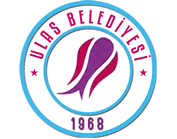                   T.C.     ULAŞ BELEDİYESİ BELEDİYE MECLİSİMECLİS KARARIKARAR NUMARASI         :  23744198 – 2016/11KARAR TARİHİ	           :  18.03.2016     KARAR ÖZETİ             	    : Belediyemiz Mevcut Memur kadrolarından 1 adet 5 Dereceli Mimar kadrosunun iptal edilerek yerine 1 adet 5 Dereceli Mühendis Kadrosunun ihdas edilmesini görüşülerek karara bağlanması  MECLİSİ TEŞKİL EDENLERİN ADI SOYADI                       İsrafil GÖÇGÜN                     Ahmet Turan KANMIŞ                     Ali Haydar KÖSE                       Belediye Başkan                                      Üye	    		                       Üye                                                                       Asım AKSOY                Cengiz KAPLAN            Lokman AKKUŞ                       Zeki AKSOY               Üye                                    Üye 	                           Üye      	                     Üye	Belediyemiz Meclisi bugün (18.03.2016) saat 14,oo’de Belediye Meclis Toplantı Odasında Meclis Başkanı İsrafil GÖÇGÜN Başkanlığında toplandı. Önce yoklama yapılarak tüm üyelerin toplantıya katıldığı görüldü. Bir önceki toplantıda alınan kararların özeti okunarak alınan kararların birer nüshası üyelere dağıtıldı. Saygı duruşundan sonra gündemde belirlenen maddelerin görüşülmesine geçildi. 	Gündemin 1. Maddesi ele alınarak;Belediyemiz Mevcut Memur kadrolarından 1 adet 5 Dereceli Mimar kadrosunun iptal edilerek yerine 1 adet 5 Dereceli Mühendis Kadrosunun ihdas edilmesi oylamaya sunuldu. Oy Birliğiyle kabul edildi